Минобрнауки РоссииБузулукский гуманитарно-технологический институт (филиал)федерального государственного бюджетного образовательного учреждениявысшего образования«Оренбургский государственный университет»Кафедра педагогического образование «Теория алгоритмов»Методические указания для обучающихся по освоению дисциплиныдля студентов направления подготовки   44.03.01  «Педагогическое  образование»Профиль Математическое образованиеГод набора 2022Степунина, О.А.Теория алгоритмов : Методические указания для обучающихся по освоению дисциплины / О.А. Степунина, И.В. Балан. – Бузулук: БГТИ (филиал) ОГУ, 2022. – 31 сОсновное содержание: пояснительная записка, содержание курса и рекомендации по изучению разделов курса, список литературы, вопросы для подготовки к аттестации по дисциплине.Методические указания для обучающихся по освоению дисциплины «Теория алгоритмов» предназначены для студентов, обучающихся в высших учебных заведениях по направлению подготовки 44.03.01 Педагогическое  образование (профиль Математическое образование) заочной формы обучения.Степунина О.А., 2022Балан И.В., 2022БГТИ (филиал) ОГУ, 20221 Содержание разделов, изучаемых в курсе№ 1 Введение в формальные системы Аксиоматический метод. Понятие о метаязыке и метатеории. Интерпретация формальной системы и теории. Структура языка и выражения. Функторы. Грамматики. Исчисление высказываний: интуитивный подход. Исчисление высказываний: формальный подход. Определение формальной системыДля самостоятельной работы по данному разделу рекомендуется использование следующих источников:1. Математическая логика и теория алгоритмов. Учебник [Электронный ресурс]  / НГТУ, 2012. – режим доступа - http://biblioclub.ru/index.php?page=book&id=135676 § 4.1-4.5. – с. 136-1692. Зюзьков, В.М. Математическая логика и теория алгоритмов : учебное пособие [Электронный ресурс]/ В.М. Зюзьков ; Министерство образования и науки Российской Федерации, Томский Государственный Университет Систем Управления и Радиоэлектроники (ТУСУР). - Томск : Эль Контент, 2018. - 236 с. - ISBN 978-5-4332-0197-2 ; Режим доступа:  http://biblioclub.ru/index.php?page=book&id=480935  - глава 6,72. Ключарев П. Г. Введение в теорию алгоритмов: учебное пособие [Электронный ресурс]  / Ключарев П. Г., Жуков Д. А. – Издательство МГТУ им. Н.Э. Баумана, 2012. – Режим доступа - http://biblioclub.ru/index.php?page=book&id=256934 3. Бояринцева Т. Е. Математическая логика и теория алгоритмов : Методические указания к выполнению типового расчета [Электронный ресурс]  / Бояринцева Т. Е., Золотова Н. В., Исмагилов И. Р. - Издательство МГТУ им. Н.Э. Баумана, 2011. – Режим доступа http://biblioclub.ru/index.php?page=book&id=257607 № 2 Алгоритмы как формальные системыИнтуитивное понятие алгоритма. Формализация и обобщение понятия алгоритма. Марковские алгоритмы. Челночные алгоритмы. Вычислимые функции. Для самостоятельной работы по данному разделу рекомендуется использование следующих источников:1. Математическая логика и теория алгоритмов. Учебник [Электронный ресурс]  / НГТУ, 2012. – режим доступа - http://biblioclub.ru/index.php?page=book&id=135676  § 4.6-4.7. – с. 169-1792. Зюзьков, В.М. Математическая логика и теория алгоритмов : учебное пособие [Электронный ресурс]/ В.М. Зюзьков ; Министерство образования и науки Российской Федерации, Томский Государственный Университет Систем Управления и Радиоэлектроники (ТУСУР). - Томск : Эль Контент, 2018. - 236 с. - ISBN 978-5-4332-0197-2 ; Режим доступа:  http://biblioclub.ru/index.php?page=book&id=480935  - 8.1.№ 3 Машина Тьюринга и вычислимостьОсновы теории формальных грамматик. Регулярные языки и автоматные грамматики. Конечные автоматы. Машина Тьюринга. Вычислимость по Тьюрингу. Тезис ЧерчаДля самостоятельной работы по данному разделу рекомендуется использование следующих источников:1. Математическая логика и теория алгоритмов. Учебник [Электронный ресурс]  / НГТУ, 2012. – режим доступа - http://biblioclub.ru/index.php?page=book&id=135676  § 4.8-4.9. – с. 180-1902. Зюзьков, В.М. Математическая логика и теория алгоритмов : учебное пособие [Электронный ресурс]/ В.М. Зюзьков ; Министерство образования и науки Российской Федерации, Томский Государственный Университет Систем Управления и Радиоэлектроники (ТУСУР). - Томск : Эль Контент, 2018. - 236 с. - ISBN 978-5-4332-0197-2 ; Режим доступа:  http://biblioclub.ru/index.php?page=book&id=480935  - 8.3-8.53№ 4 Рекурсивные множества и функции. Нормальные алгоритмы Маркова.Понятие рекурсии. Рекурсивные и рекурсивно-перечислимые множества и предикаты. Примитивно рекурсивные функции. Частично-рекурсивные функции. Теорема о существовании универсальной частично рекурсивной функции. Формальная арифметика. Теорема Геделя о неполноте математикиНормальные алгоритмы Маркова. Марковские подстановки. Нормальные алгоритмы и их применение к словам. Нормально вычислимые функции. Возможности нормальных алгоритмов. Тезис МарковаДля самостоятельной работы по данному разделу рекомендуется использование следующих источников:1. Судоплатов, С.В. Математическая логика и теория алгоритмов: учебник [Электронный ресурс] / С.В. Судоплатов ,  Е.В. Овчинникова. – 3-е изд. – Новосибирск: НГТУ, 2012. - 254 с. – ISBN: 978-5-7782-1838-3. – Режим доступа: http://biblioclub.ru/index.php?page=book&id=135676  § 4.6-4.7. – с. 169-1792. Зюзьков, В.М. Математическая логика и теория алгоритмов : учебное пособие [Электронный ресурс]/ В.М. Зюзьков ; Министерство образования и науки Российской Федерации, Томский Государственный Университет Систем Управления и Радиоэлектроники (ТУСУР). - Томск : Эль Контент, 2018. - 236 с. - ISBN 978-5-4332-0197-2 ; Режим доступа:  http://biblioclub.ru/index.php?page=book&id=480935  - 8.23. Перемитина, Т.О Математическая логика и теория алгоритмов : Методические указания к выполнению типового расчета [Электронный ресурс]  [Электронный ресурс]/ Т.О. Перемитина.. – Томск: ТУСУР, 2016. – Режим доступа :http://biblioclub.ru/index.php?page=book&id=480886  - 4.3 – 4.4№5 Сложность вычислений и элементы логического программированияМеры сложности вычислений. Формальные языки класса Р. Недетерминированная машина Тьюринга и язык NP. Понятие NP-полной задачи. Хорновские дизъюнкты. Логические программы1. Судоплатов, С.В. Математическая логика и теория алгоритмов: учебник [Электронный ресурс] / С.В. Судоплатов ,  Е.В. Овчинникова. – 3-е изд. – Новосибирск: НГТУ, 2012. - 254 с. – ISBN: 978-5-7782-1838-3. – Режим доступа: http://biblioclub.ru/index.php?page=book&id=135676  § 5.8-5.9. – с. 180-1992. Зюзьков, В.М. Математическая логика и теория алгоритмов : учебное пособие [Электронный ресурс]/ В.М. Зюзьков ; Министерство образования и науки Российской Федерации, Томский Государственный Университет Систем Управления и Радиоэлектроники (ТУСУР). - Томск : Эль Контент, 2018. - 236 с. - ISBN 978-5-4332-0197-2 ; Режим доступа:  http://biblioclub.ru/index.php?page=book&id=480935  - глава 93. Перемитина, Т.О Математическая логика и теория алгоритмов : Методические указания к выполнению типового расчета [Электронный ресурс]  [Электронный ресурс]/ Т.О. Перемитина.. – Томск: ТУСУР, 2016. – Режим доступа :http://biblioclub.ru/index.php?page=book&id=480886  - 4.52 Рекомендации по выполнению и оформлению контрольной работы2.1 Общие положения Контрольная работа является одним из видов самостоятельной работы студентов. Она выполняется в соответствии с рабочей программой дисциплины и способствует развитию необходимых навыков практического использования методов решения задач, изученных на лекционных занятиях. Целью написания контрольной работы является углубление и проверка знаний студентов по изучаемой дисциплине, полученных в ходе теоретических и практических занятий, развитие умений ориентироваться в вопросах методики преподавания, привитие студентам навыков самостоятельного подбора, осмысления и обобщения информации, полученной из периодической, учебной и научной литературы. Выполнение контрольной работы должно отразить самостоятельное изучение студентами курса и степень усвоения ими материала.Задания для контрольной работы по данному курсу ориентированы на развитие умений построения и анализа моделей средствами дискретной математики. Главной особенностью заданий по курсу «Дискретная математика» является их ориентация на формирование способности формализованного представления реальных ситуаций, процессов, систем теоретико-множественными, графическими, логическими методами, а также на мотивирование самообразовательной деятельности.Учебным планом направления подготовки, предусматривается написание контрольной работы по дисциплине. Этот вид письменной работы выполняется по вариантам, выбранным в соответствии с рекомендациями (порядок выбора варианта см. ниже). Цель выполняемой работы: получить специальные знания по разделам курса;Основные задачи выполняемой работы:1) закрепление полученных ранее теоретических знаний;2) выработка навыков самостоятельной работы;3) выяснение подготовленности студента к будущей практической работе.Весь процесс написания контрольной работы можно условно разделить на следующие этапы:а) определение варианта работы;б) сбор научной информации, изучение литературы;в) изучение теоретических вопросов по заданию;г) разбор задачи, методов ее решения (примеры решения задач разобраны).Подготовку контрольной работы следует начинать с повторения соответствующего раздела учебника, учебных пособий по данной теме и конспектов лекций. Приступать к выполнению работы без изучения основных положений и понятий науки, не следует, так как в этом случае студент, как правило, плохо ориентируется в материале, не может отграничить смежные вопросы и сосредоточить внимание на основных, первостепенных проблемах рассматриваемой темы. Номер варианта выбирается по последней цифре номера в  зачетной книжке студента. (Цифра 0 соответствует 10 варианту.)Контрольная работа должна состоять из:титульного листа;содержания;выполненных заданий по варианту;списка использованных источников;приложения (при необходимости).При выполнении варианта необходимо:-	решить и оформить задания в тетради письменно;-решение задач должно быть приведено полностью, с указанием используемых формул и ответа.Работа должна быть оформлена  в тетради.Страницы следует нумеровать арабскими цифрами, соблюдая сквозную нумерацию по всему тексту. Номер страницы проставляют в центре нижней части листа без точки. После каждого выполненного задания стоит оставлять в тетради свободное место на случай доработки задания.Выполнив контрольную работу, студент должен указать используемую литературу.Проверенные работы сохраняются и предоставляются на зачете.Студент должен ознакомиться с рецензией и ответить на все замечания, чтобы быть готовым к ответу по работе. Если работа не зачтена, то ее нужно переделать в соответствии с указаниями преподавателя и сдать на повторную рецензию. В содержании контрольной работы необходимо показать знание рекомендованной литературы по данной теме. Кроме рекомендованной специальной литературы, можно использовать любую дополнительную литературу, которая необходима для выполнения контрольной работы. Перед выполнением контрольной работы студент должен изучить соответствующие разделы курса по учебным пособиям, рекомендуемым в списке литературы.В ходе написания контрольной работы студенты расширяют полученные знания по изученным темам и закрепляют их. Контрольная работа должна соответствовать  требованиям логического и последовательного изложения материала. 2.2 Критерии оценивания контрольной работыУровень качества письменной контрольной работы студента определяется с использованием следующей системы оценок: ʼʼЗачтеноʼʼ выставляется, в случае если студент показывает хорошие знания изученного учебного материала; хорошо владеет основными терминами и понятиями по дисциплине; самостоятельно, логично и последовательно излагает и интерпретирует материалы результаты выполненных действий; получает правильный результат заданий; показывает умение формулировать выводы и обобщения по теме заданий. Работа оценивается удовлетворительно при условии выполнения не менее 70% заданий. Каждое задание, в свою очередь, считается выполненным и может быть зачтено, если выполнены 70%-94%  условий и требований, сформулированных в нем. ʼʼНе зачтено – выставляется при наличии серьезных упущений в процессе решения задач, неправильного использования формул, отсутствия аргументации, вычислительных ошибок; неудовлетворительном знании базовых терминов и понятий курса, практические задания выполнены неверно; если работа выполнена без учета требований, предъявляемых к данному виду заданий. Контрольная работа, выполненная небрежно, не по своему варианту, без соблюдения правил, предъявляемых к ее оформлению, возвращается с проверки с указанием причин, которые доводятся до студента. В этом случае контрольная работа выполняется повторно.При выявлении заданий, выполненных несамостоятельно, преподаватель вправе провести защиту студентами своих работ. По результатам защиты преподаватель выносит решение либо о зачете контрольной работы, либо об ее возврате с изменением варианта. Защита контрольной работы предполагает свободное владение студентом материалом, изложенным в работе и хорошее знание учебной литературы, использованной при написании.В случае неудовлетворительной оценки работы, она возвращается на доработку студенту. В этой же работе студент должен устранить замечания и сдать на повторную проверку. Обучающиеся, не выполнившие задания и не представившие результаты самостоятельной работы, аттестуются по курсу «неудовлетворительно» и к итоговой аттестации по курсу не допускаются.	3 Задания  для контрольной работыТиповой вариант 1. Найдите f(2), f(3), f(4), f(5) для следующих рекурсивных функций2. Найдите явные выражения для f(п), исключив рекурсию из следующих определенийа)  ;     б) 3. Вычислите значение функции Аккермана: Аккер(3,4)4. Сколько нужно выполнить перемещений в задаче о Ханойской башне, если число дисков равно 10?5. Назвать число выигрышных номеров в задаче Иосифа Флавия для отряда из 48 воинов.6. Рассортируйте последовательность 7, 11, 4, 0, 3, 1, 9, 4, 2, 8, 5, 13, 10, 6, 15,  используя:а) сортировку выбором;б) пузырьковую сортировку;в) сортировку слиянием;г) быструю сортировку;д) сортировку вставками.7. Под «единичной» системой счисления понимается запись неотрицательного целого числа с помощью палочек - должно быть выписано столько палочек, какова величина числа; например: 2→| | , 5 → | | | | | , 0 → <пустое слово>.а) A={a,b,c}. Приписать слева к слову P символ b (P → bP);б) A={a,b}. Заменить в P каждое вхождение a на bb.8. Пусть для слов в алфавите А= заданы следующие марковские подстановки:;  c; ; ; ; ;  ;  ; ; ; Примените каждую из данных подстановок к слову bcabcabcabca9. Нормальный алгоритм в алфавите А= задается схемой: ; . Примените его  к слову а) ababaa; б) abaabbb.10. Машина Тьюринга определяется следующей функциональной схемой.Определите, в какое слово перерабатывает машина следующие слова:а) 111*11  ;      б) 11111*111.4 Примеры решения заданий1. Найдите f(2), f(3), f(4), f(5) для следующих рекурсивных функцийРешение:f(2)= = 1 – 0=1f(3)= = 1 – 1=0f(4)= = 0 – 1=-1f(5)= = 1 – 1=02. Найдите явные выражения для f(п), исключив рекурсию из следующих определенийa)  ;     б) Решение:a)  =0+1= 1+f (0) = 1+1=2=1+1= 1+f (1) = 1+2=3=2+1= 1+f (2) = 1+3=4=3+1= 1+f (3) = 1+4=5=4+1….  Ответ:  f(x)=x +1б) ….f(x)=(- 1)x+1, х= 0, 1, 2, 3, …Ответ:  f(x)=(- 1)x+1, х= 0, 1, 2, 3, …3. Вычислите значение функции Аккермана: Аккер(4,3)Решение: Функция Аккремана определена на множестве целых неотрицательных чисел следующим образом:Аккер (0, п)=п+1Аккер (т , 0)= Аккер (т-1 , 1), если т>0Аккер (т , п)= Аккер (т-1 , Аккер (т , п-1)), если п,т>0. Аккер (4 , 3)= Аккер (3 , Аккер (4 , 2))= Аккер (3 ,  131069)=262141Аккер (4 , 2)= Аккер (3 ,  Аккер (4 , 1))= Аккер (3 ,  65533)=131069Аккер (4 , 1)= Аккер (3 , Аккер (4 , 0))= Аккер (3 , 13)=65533Аккер (4 , 0)= Аккер (3 , 1)=13Аккер (3 , 1)= Аккер (2 , Аккер (3 , 0))= Аккер (2 , 5)=13Аккер (3 , 0)= Аккер (2 , 1)=5Аккер (2 , 1)= Аккер (1 , Аккер (2 , 0))= Аккер (1 , 3)= Аккер (0 , Аккер (1 , 2))= =Аккер (0 , 4)=5Аккер (2 , 0)= Аккер (1 , 1)=3Аккер (1 , 1)= Аккер (0 , Аккер (1 , 0))= Аккер (0 , 2)=3Аккер (1 , 0)= Аккер (0 , 1)=1+1=2Аккер (1 , 2)= Аккер (0 , Аккер (1 , 1))= Аккер (0 , 3)=4Аккер (2 , 5)= Аккер (1 , Аккер (2 , 4))= Аккер (1 , 11)=13Аккер (2 , 4)= Аккер (1 , Аккер (2 , 3))= Аккер (1 , 9)= Аккер (0 , Аккер (1 , 8))= =Аккер (0 , 10)=11Аккер (2 , 3)= Аккер (1 , Аккер (2 , 2))= Аккер (1 , 7)=9Аккер (2 , 2)= Аккер (1 , Аккер (2 , 1))= Аккер (1 , 5) = Аккер (0 , Аккер (1 , 4))= =Аккер (0 , 6)=7Аккер (2 , 1)= Аккер (1 , Аккер (2 , 0))= Аккер (1 , 3)=5Аккер (1 , 4)= Аккер (0 , Аккер (1 , 3))= Аккер (0 , 5)=6Аккер (1 , 7)= Аккер (0 ,  Аккер (1 , 6))= Аккер (0 , 8)=9Аккер (1 , 6)= Аккер (0 ,  Аккер (1 , 5))= Аккер (0 , 7)=8Аккер (1 , 8)= Аккер (0 , Аккер (1 , 7))= Аккер (0 , 9)=10Аккер (3 , 13)= Аккер (2 , Аккер (3 , 12))= Аккер (2 , 16381)=65533Аккер (3 , 12)= Аккер (2 , Аккер (3 , 11) )= Аккер (2 , 8189)=32765Аккер (3 , 11)=16381Ответ: Аккер (4 , 3)=2621414. Сколько нужно выполнить перемещений в задаче о Ханойской башне, если число дисков равно 11?Решение: 211-1=2048-1=2047Ответ: 2047 движений.5. Назвать число выигрышных номеров в задаче Иосифа Флавия для отряда из 49 воинов.6. Рассортируйте последовательность 12, 50, -1, -10, 10, 11, 52, 30, 2, 8, -12, 13, 0, 6, 45,  используя разные виды сортировки.а) сортировка выборомб) пузырьковая сортировкав) сортировка слияниемг) быстрая сортировкад) сортировка вставками7. Под «единичной» системой счисления понимается запись неотрицательного целого числа с помощью палочек - должно быть выписано столько палочек, какова величина числа; например: 2→| | , 5 → | | | | | , 0 → <пустое слово>.а) A={a,b,c}. Приписать справа к слову P символы bc (P →Pbc);б) A={a,b,c}. Заменить в P каждое вхождение ab на с.8. Пусть для слов в алфавите А= заданы следующие марковские подстановки:;  c; ; ; ; ;  ;  ; ; ; Примените каждую из данных подстановок к слову cabcabcabcabа) Последовательность получающихся слов можно представить следующим образом (происходит замена в данном слове всех вхождений буквы b на букву a):cabcabcabcab caacabcabcab caacaacabcab caacaacabcab caacaacaacab caacaacaacaaб) ccabcabcabcab babcabcabcab  babbabcabcab  babbabbabcab  babbabbabbabв)  cabcabcabcab cbccabcabcab cbccbccabcab cbccbccbccab cbccbccbccbcг) cabcabcabcab cacaabcabcab cacaacaabcab cacaacaacaabд) cabcabcabcab abbcabcabcab abbabbcabcab abbabbabbcab abbabbabbabbе) ;cabcabcabcab cabcabcab cabcab cabж)     cabcabcabcab cabcabcab cabcab cabз) cabcabcabcab cabcabcab cabcab cabи) cabcabcabcab cabcabcab cabcab cbк) cabcabcabcab cacabcab cacaл) cabcabcabcab cbbcabcabcab cbbcbbcabcab cbbcbbcbbcab cbbcbbcbbcbb9. Нормальный алгоритм в алфавите А= задается схемой: ; . Примените его  к слову а) bababbaaданный алгоритм сначала плследовательно заменяет все вхождения буквы а в данном слове на букву 1, и затем также последовательно заменяет все вхождения буквы b на букву 1. Имеющиеся в слове буквы 1 оставляет без изменения. Процесс переработки данного слова выглядит так: bababbaa b1babbaa b1b1bbaa b1b1bb1a b1b1bb11 11b1bb111111bb11 11111b1111111111б)Процесс переработки данного слова выглядит следующим образом: abbba 1bbba1bbb111bb110. Машина Тьюринга определяется следующей функциональной схемой.Определите, в какое слово перерабатывает машина следующие слова:а) 11*11  запишем последовательность конфигураций: ;б) 11111*1111. .5. Методические рекомендации к практическим занятиям5.1 общие положения Практические занятия относятся к основным видам учебных занятий. Они составляют важную часть профессиональной подготовки. Состав и содержание предлагаемых практических занятий направлено на реализацию требований ФГОС ВО  по направлению подготовки 44.03.01 Педагогическое образование, профиль Информатика.В результате выполнения практических работ закрепляются полученные теоретические знания. Каждое практическое занятие включает разделы: цель занятия; знания и умения; теоретическую и практическую части; контрольные вопросы к занятию.Занятие-практикум (лабораторная работа, практическое занятие). Основная его задача – приобретение умений и навыков практического использования изученного  материала. Основной формой их проведения являются практические и лабораторные работы, на которых студенты самостоятельно упражняются в практическом применении усвоенных теоретических знаний и умений. Главное их отличие состоит в том, что на лабораторных работах доминирующей составляющей является процесс формирования экспериментальных умений, а на практических работах – конструктивных. Следует подчеркнуть, что только после усвоения лекционного материала с определенной точки зрения (а именно с той, с которой он излагается на лекциях) он будет закрепляться на практических занятиях как в результате обсуждения и анализа лекционного материала, так и с помощью решения проблемных ситуаций, задач. При этих условиях студент не только хорошо усвоит материал, но и научится применять его на практике, а также получит дополнительный стимул (и это очень важно) для активной проработки лекции.Отрабатывать умения и навыки необходимо в ходе решения задач.  Нужно решать как можно больше задач. Начинать следует с наиболее простых, элементарных, а затем переходить к более сложным. При самостоятельном решении задач нужно обосновывать каждый этап решения, исходя из теоретических положений курса. Если студент видит несколько путей решения проблемы (задачи), то нужно сравнить их и выбрать самый рациональный. Полезно до начала вычислений составить краткий план решения проблемы (задачи). Решение проблемных задач или примеров следует излагать подробно, вычисления располагать в строгом порядке, отделяя вспомогательные вычисления от основных. Решение следует доводить до окончательного результата, промежуточные преобразования выполнять последовательно и аккуратно. Следует отметить, что учебный эксперимент как метод самостоятельного приобретения знаний студентами, имеет сходство с научным экспериментом. В учебном процессе используются установочные, тренировочные,  исследовательские, творческие и обобщающие занятия-практикумы. Основным способом организации деятельности студентов на практикумах является групповая форма работы. При этом каждая группа из 3–5 человек  выполняет, как правило, отличающуюся от других практическую или лабораторную работу.Средством управления учебной деятельностью студентов является инструкция (методические указания), которая по определенным правилам последовательно устанавливает действия студента. Особая форма практических занятий – лабораторные занятия, направленные на экспериментальное подтверждение теоретических положений и формирование учебных и профессиональных практических умений. В процессе лабораторной работы студенты выполняют одно или несколько лабораторных заданий, под руководством преподавателя в соответствии с изучаемым содержанием учебного материала.5.2 Содержание практических занятий Во всех задачах обязательным является построение математических моделей, указание смысла переменных, приведение расчетов и подробное описание результата решения задачи.ТЕМА: «Формализация и обобщение понятия алгоритма. Марковские алгоритмы.»ЗАДАЧИ К ЗАНЯТИЮ1. Пусть для слов в алфавите А={a, b, c, d} заданы следующие Марковские подстановки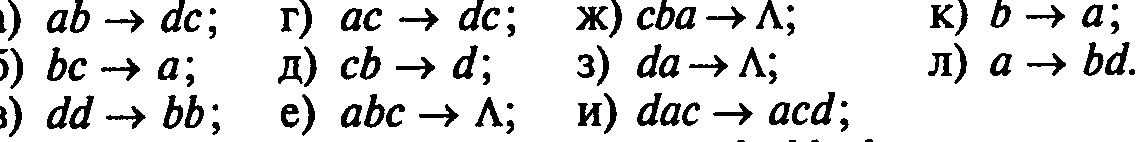 Примените каждую из них к словуа)  abcddacba;   б) . ddacbabc, в) cbabcdac.2. Пусть для слов в алфавите А={a, b, c} заданыс ледующие Марковские подстановки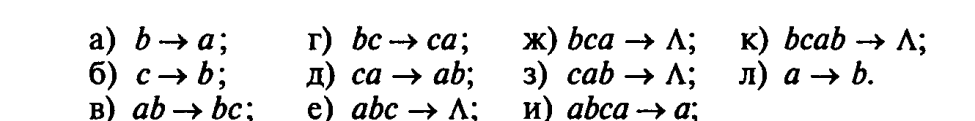 Примените каждую из них максимально возможное число раз к словам:а)  abcаbcabcab;   б)  bcаbcabcabca, в) cаbcabcabcab.3. Каждую из Марковских подстановокпримените к словам а)  abcddacba;   б) . ddacbabc, в) cbabcdac максимально возможное число раз.4. Нормальный алгоритм в алфавите А={a, b, 1} задается схемой a→1, b→1. Примените его к слову: а) ababaa; б) bababbaa; в) ааа; г) bbbb; д) aabbb11; е) 11aab; ж) baaab1a; з) 111aab1; и) aabb; к)abbba; л) abaabbb.5. Нормальный алгоритм в алфавите А={a, b, 1} задается схемой a→1, b→1, 11→Λ. Примените его к словам: а) ababaa; б) bababbaa; в) ааа; г) bbbb; д) aabbb11; е) 11aab; ж) baaab1a; з) 111aab1; и) aabb; к)abbba; л) abaabbb.6. Нормальный алгоритм в алфавите А={a, b} задается схемой ba→аb, аb →Λ. Примените его к словам: а) babaаa; б) аabbaab; в) аbааbb; г) bbbb; д) aabbbaa; е) aabаа; ж) bbbaaa; з) baabbааb; и) abbаbbа; к) bbаabаb. Выявите закономерность в работе алгоритма.7. Нормальный алгоритм в алфавите А={a, b} задается схемой ab→а, b →Λ,а→b. Примените его к словам: а) bbaаb; б) аabbbbaa; в) bаbаbab; г) aaa; д) bbbbb; е) aabaabb; ж) abbbbba; з) baab; и) bbbаaа; к) abbаbbа; л) abbbaaab. Выявите закономерность в работе алгоритма.8. Нормальный алгоритм в алфавите А={a, b} задается схемой ab→Λ, ba →аb. Примените его к словам: а) babaаa; б) аabbaab; в) аbааbb; г) bbbb; д) aabbbaa; е) aabаа; ж) bbbaaa; з) baabbааb; и) abbаbbа; к) bbаabаb. Выявите закономерность в работе алгоритма.9. Нормальный алгоритм в алфавите А={a, b} задается схемой ab→а, b →.Λ,а→b. Примените его к словам: а) bbaаb; б) аabbbbaa; в) bаbаbab; г) aaa; д) bbbbb; е) aabaabb; ж) abbbbba; з) baab; и) bbbаaа; к) abbаbbа; л) abbbaaab. Выявите закономерность в работе алгоритма.10. Нормальный алгоритм в алфавите А={a, b} задается схемой ba→аb, a →Λ,b→. b. Примените его к словам: а) bbaаb; б) аabbbbaa; в) bаbаbab; г) aaa; д) bbbbb; е) aabaabb; ж) abbbbba; з) baab; и) bbbаaа; к) abbаbbа; л) abbbaaab. Выявите закономерность в работе алгоритма.11. Нормальный алгоритм в алфавите А={a, b} задается схемой ab→b, ba →bb, b→. Λ. Примените его к словам: а) bbaаb; б) аabbbbaa; в) bаbаbab; г) aaa; д) bbbbb; е) aabaabb; ж) abbbbba; з) baab; и) bbbаaа; к) abbаbbа; л) abbbaaab. Выявите закономерность в работе алгоритма.12. Нормальный алгоритм в алфавите А={a, b} задается схемой ba→a, bb →b, ab→ Λ, Λ→. b. Примените его к словам: а) bbaаb; б) аabbbbaa; в) bаbаbab; г) aaa; д) bbbbb; е) aabaabb; ж) abbbbba; з) baab; и) bbbаaа; к) abbаbbа; л) abbbaaab. Выявите закономерность в работе алгоритма.13. Нормальный алгоритм в алфавите А={a, b} задается схемой bb→ba, ba →a, a→ Λ, b→. Λ. Примените его к словам: а) bbaаb; б) аabbbbaa; в) bаbаbab; г) aaa; д) bbbbb; е) aabaabb; ж) abbbbba; з) baab; и) bbbаaа; к) abbаbbа; л) abbbaaab. Выявите закономерность в работе алгоритма.14. Нормальный алгоритм в алфавите А={a, b} задается схемой bb→ba, ba →a, a→ Λ, Λ→. b. Примените его к словам: а) bbaаb; б) аabbbbaa; в) bаbаbab; г) aaa; д) bbbbb; е) aabaabb; ж) abbbbba; з) baab; и) bbbаaа; к) abbаbbа; л) abbbaaab. Выявите закономерность в работе алгоритма.15. Нормальный алгоритм в алфавите А={a, b, c, d} задается схемой ad→. dc, ba→Λ, a→bc, bc →bba, Λ→a. Примените его к слову: а) dcb; б) dbc; в) bcd; г) cdb; д) dacb; е) dac; ж) dca; з) bacd; и) dabc; к)cdba; л) bdc.16. сконструируйте нормальный алгоритм в алфавите А={1}, вычисляющий следуюшую функцию: а) f(x) = x+1: б)  17. какую функцию вычисляет нормальный алгоритм: а) Λ→. Λ: б) Λ→Λ?18. сконструируйте нормальный алгоритм, вычисляющий словарную функцию f(w)=wu, заданную на словах в алфавите А, которая к каждому слову w в алфавите А приставляет справа фиксированное слово u (возможно также в алфавите А).19. В алфавите В=А{a, b}, являющемся расширением алфавита А, рассмотрим нормальный алгоритм, задаваемый схемой (читается по столбцам)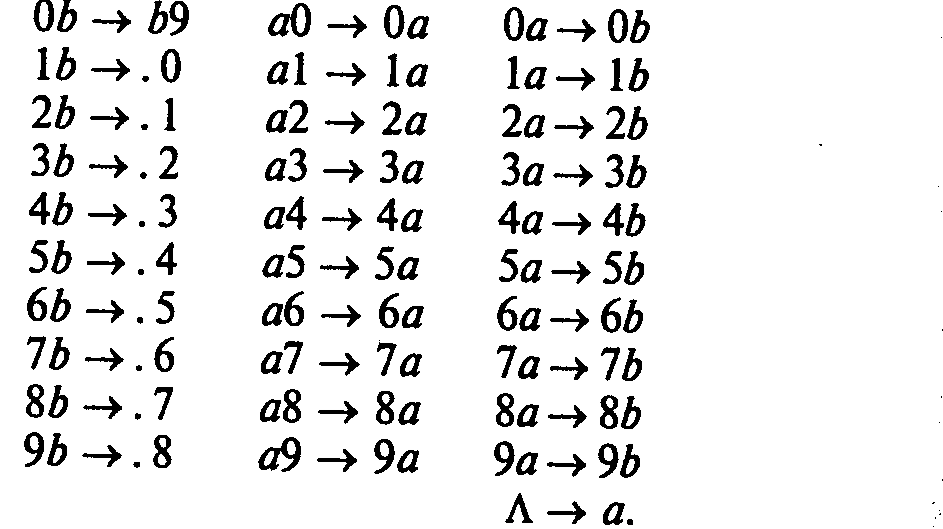 Применив его к следующим словам, выясните, какую функцию он вычисляет: а) 146; б) 50; в) 210; г) 1000; д) 90; е) 360; ж) 400; з) 1998; и) 770; к)1280; л) 3000.20. В алфавите В=А{a, b,с}, являющемся расширением алфавита А, рассмотрим нормальный алгоритм, задаваемый схемой (читается по столбцам)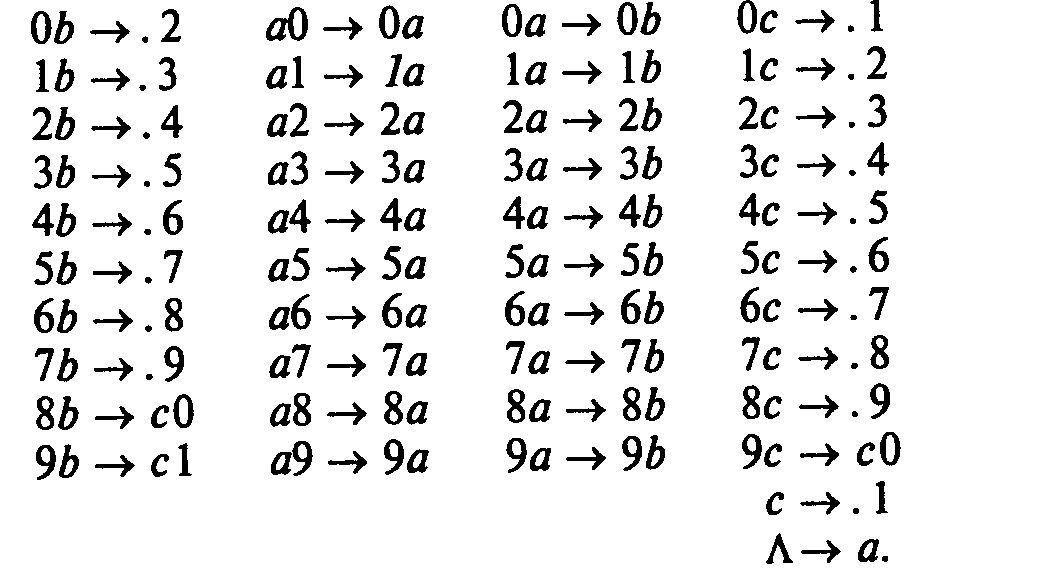 Применив его к следующим словам, выясните, какую функцию он вычисляет: а) 173; б) 28; в) 999; г) 568; д) 898; е) 998; ж) 98; з) 9; и) 1000; к)1998; л) 546.21. В алфавите В=А{a, b,с}, являющемся расширением алфавита А, рассмотрим нормальный алгоритм, задаваемый схемой (читается по столбцам)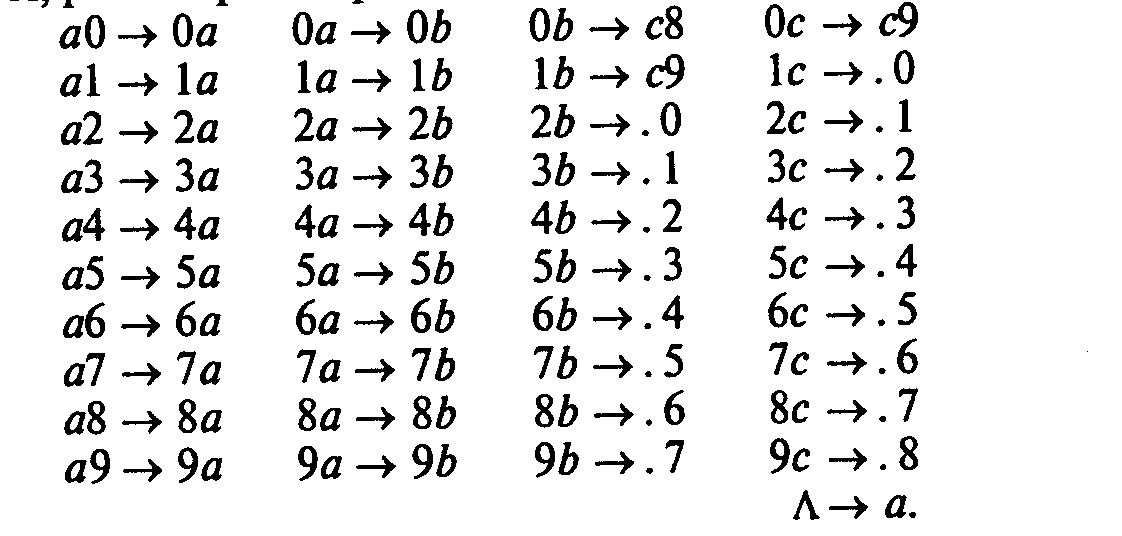 Применив его к следующим словам, выясните, какую функцию он вычисляет: а) 64; б) 71; в) 192; г) 501; д) 1001; е) 240; ж) 99; з) 101; и) 700; к)16; л) 2.22. Сконструируйте нормальные алгритмы, вычисляющие функции : а) f1(x) = x+5;  б) f2(x)=x – 5; в) f3(x)=x+7; f4(x)=x–7. Пользуйтесь при этом трехэлементным расширением В=А{a, b,с} основного (цифрового) алфавита А={0,1,2,…,9}.23. Сконструируйте нормальный алгритм, вычисляющий функцию  f(x) = 10х.24. Составьте нормальный алгоритм в трехэлементном расширении В=А{a, b,с} основного (цифрового) алфавита А={0,1,2,…,9}, вычисляющий функцию  f(x) = 2х.25. Сконструируйте нормальный алгоритм в тчетырехэлементном  расширении В=А{a, b,с, d} основного (цифрового) алфавита А={0,1,2,…,9}, вычисляющий функцию   f(x) = 3х.ТЕМА: «Машина Тьюринга.»ЗАДАЧИ К ЗАНЯТИЮ1. Машина Тьюринга определяется следующей функциональной схемой.Определите, в какое слово перерабатывает машина следующие слова:а) 111*111;      б) 111*111;   в) 111*1; г) 1*11;  д) 11*111; е) 11111*; ж) *1111.Постарайтесь выявить общую закономерность в работе машины2. Машина Тьюринга определяется следующей функциональной схемой.Определите, в какое слово перерабатывает машина следующие слова:а) 11111 (обозревается ячейка 2, считая слева);      б) 111(обозревается ячейка 1, считая слева);  	в) 1111111111(обозревается ячейка 4, считая слева);       г) 111111(обозревается ячейка 2, считая слева).3. Машина Тьюринга определяется следующей функциональной схемой.Определите, в какое слово перерабатывает машина следующие слова:а) 111*1 1 ;      б) 11*11; в) 1111*1; г)11111*111; д) 11111*1111. Постарайтесь выявить общую закономерность в работе машины4. Остановится ли когда-нибудь машина Тьюринга, заданная следующей программой:если она начнет перерабатывать следующее слово, начав в состоянии q1 обозревать ячейку, в которой записана самая левая буква перерабатываемого слова: а) 1111 a01;      б) 11111; в)1 a01 a01?Если машина остановится, то какова ее заключительная конфигурация? 5. Остановится ли когда-нибудь машина Тьюринга, заданная следующей программой:если она начнет перерабатывать следующее слово, начав в состоянии q1 обозревая ячейку, в которой записана самая левая буква перерабатываемого слова: а) 111a0 a01;      б) 11a0 a011a01; в)111111; г)1a0 a0 a0a01; д) 11a0 a011; е) 1; ж) 1a0 1a01a01; з) 111; и) 1a0 1a01;  к) 11a0 11?Если остановка происходит, то какое слово получается в результате, какая ячейка и в каком состоянии обзревается?ТЕМА: Примитивно рекурсивные функции. Сортировки. ЗАДАЧИ К ЗАНЯТИЮ1. Вычислить функцию f(n)=n!  с помощью оператора примитивной рекурсии:f(4) =? 2. Вычислить функцию  (x, y)  с помощью оператора примитивной рекурсии: (2, 5) - ? 3. Вычислить функцию с помощью оператора минимизации:f(6,34) =?Задача 4.1.Разработать алгоритм вычисления  f(n)  в виде рекурсивной функции.2. Проверить модель алгоритма на множестве тестовых примеров.3. Определить к какому классу рекурсивных функций принадлежит f(n)  : примитивно-рекурсивна, частично-рекурсивна или общерекурсивна.Варианты заданий1. Сумма всех четных делителей числа п  .2. Количество всех нечетных делителей числа п .3. Количество нулей в двоичной записи п .4. Сумма цифр в двоичной записи п .5. Количество взаимно-простых с  п чисел,  п. 6. Максимальная цифра в 8-ричной записи числа п  .7. Минимальная цифра в 8-ричной записи числа п .8. Количество четных цифр в 8-ричной записи числа п.9. Количество нечетных цифр в 8-ричной записи числа п.10. Сумма простых делителей числа п.11. Количество простых делителей числа п.12. Количество простых чисел,  п.  13. Количество чисел, являющихся полными квадратами,  п.  14. Сумма чисел, являющихся степенью двойки,   п.  15. Максимальная цифра в 16-ричной записи числа п.16. Минимальная цифра в 16-ричной записи числа п.17. Ближайшее к п простое число.18. Произведение делителей числа п.19. Произведение простых делителей числа п.20. Произведение взаимно-простых с п чисел,  п.  21. Наименьшее общее кратное двух чисел,  K (x, y),  K (x, 0) = K (0, y) = 022. Наибольший общий делитель двух чисел, D (x, y), D(0,0) = 0 23. Функция, отличная от нуля в конечном числе точек.24. Номер наибольшего простого делителя числа п.25. Функция, вычисляющая целую часть квадратного корня от аргумента,   .6 Материалы  для аттестации  по дисциплине6.1 Вопросы для аттестации (экзамен)Аксиоматический метод. Понятие о метаязыке и метатеории. Интерпретация формальной системы и теории. Структура языка и выражения. Функторы. Грамматики. Исчисление высказываний: интуитивный подход. Исчисление высказываний: формальный подход. Определение формальной системыРазрешимые множества и перечислимые множестваИнтуитивное понятие алгоритма. Формализация и обобщение понятия алгоритма. Основные алгоритмические конструкции: композиция, альтернатива, итерацияВстроенные (стандартные) вспомогательные алгоритмы.Марковские алгоритмы. Челночные алгоритмы. Рекурсивный алгоритм. Прямая и косвенная рекурсия.Алгоритмический язык исполнителя робот.Нумерация алгоритмов  Вычислимые функции.Основы теории формальных грамматик. Регулярные языки и автоматные грамматики. Конечные автоматы. Машина Тьюринга. Вычислимость по Тьюрингу. Эквивалентность различных теорий алгоритмов  Проблема универсального алгоритмаПонятия частично-рекурсивной функции, примитивно-рекурсивной функцииТезис ЧерчаПонятие рекурсии. Рекурсивные и рекурсивно-перечислимые множества и предикаты. Примитивно рекурсивные функции. Теорема о существовании универсальной частично рекурсивной функции. Формальная арифметика. Теорема Геделя о неполноте математикиМеры сложности вычислений. Формальные языки класса Р.Понятие рекурсивного алгоритмаПонятие нормального алгоритма МарковаСпособы композиции нормальных алгоритмовМашина ПостаНедетерминированная машина Тьюринга и язык NP.Понятие NP-полной задачи. Хорновские дизъюнкты. Логические программыПрограммы для машины Поста;Программы для машины Тьюринга;Алгоритмы Маркова для решения прикладных задачАлгоритмы поискаАлгоритмы сортировкиСортировка выбором. Сортировка вставками. Сортировка слиянием6.2 Критерии оценивания на экзаменеШкала оценок экзамена: «отлично» - оценка ставится за знание фактического материла по дисциплине, владение понятиями системы знаний по дисциплине, личную освоенность знаний, умение объяснять сущность понятий, умение выделять главное в учебном материале,  готовность к самостоятельному выбору, решению, умение найти эффективный способ решения проблемной ситуации, умение использовать знания в стандартных и нестандартных ситуациях, логичное и доказательное изложение учебного материала, владение точной речью, умение аргументировано отвечать па вопросы; вступать в диалоговое общение.«хорошо» - оценка ставится за владение терминологией по дисциплине, умение обобщения, умозаключения, за теоретическое осмысление проблемной ситуации, умение найти решение проблемной задачи, владение языковыми средствами для ответа на вопрос.«удовлетворительно» ставится за неполное знание терминологии по дисциплине,  неполное владение терминологией, за неумение обобщать, делать вывод, за одностороннее решение задачи, неполное владение языковыми средствами, односторонний ответ на предложенный вопрос.«неудовлетворительно» оценка ставится за отсутствие знаний по дисциплине, представления по вопрос, непонимание материала по дисциплине, отсутствие решения задачи, наличие коммуникативных «барьеров» в общении, отсутствие ответа на предложенный вопрос.7 Литература 7.1 Основная литература1. Математическая логика и теория алгоритмов. Учебник [Электронный ресурс]  / НГТУ, 2012. – режим доступа - http://biblioclub.ru/index.php?page=book&id=135676 7.2 Дополнительная литература1. Зюзьков, В.М. Математическая логика и теория алгоритмов : учебное пособие [Электронный ресурс]/ В.М. Зюзьков ; Министерство образования и науки Российской Федерации, Томский Государственный Университет Систем Управления и Радиоэлектроники (ТУСУР). - Томск : Эль Контент, 2018. - 236 с. - ISBN 978-5-4332-0197-2 ; Режим доступа:  http://biblioclub.ru/index.php?page=book&id=480935  2. Ключарев П. Г. Введение в теорию алгоритмов: учебное пособие [Электронный ресурс]  / Ключарев П. Г., Жуков Д. А. – Издательство МГТУ им. Н.Э. Баумана, 2012. – Режим доступа - http://biblioclub.ru/index.php?page=book&id=256934 3. Бояринцева Т. Е. Математическая логика и теория алгоритмов : Методические указания к выполнению типового расчета [Электронный ресурс]  / Бояринцева Т. Е., Золотова Н. В., Исмагилов И. Р. - Издательство МГТУ им. Н.Э. Баумана, 2011. – Режим доступа http://biblioclub.ru/index.php?page=book&id=257607 7.3 Периодические изданияИнформатика и образование: журнал. – Москва: «Образование и Информатика» , 2018 ;Инновации в образовании: журнал. Москва: Издательство СГУ, 20187.4 Интернет-ресурсыСайт Константина Полякова http://kpolyakov.spb.ru/prog/post.htmhttps://www.coursera.org/learn/algorithms-part1  «Coursera»,МООК: «Algorithms, Part 1»;https://www.coursera.org/learn/algorithms-part2 - «Coursera»,МООК:«Algorithms, Part 2»;AQq1q2q3q4a0q1 a0Пq3a0Пq3a0Лq1a0Л1q3a0Лq21Лq4a0Пq41П*q0a0q3*Лq4*П1234567891011121314151250-1-101011523028-121306451 ход1250-1-101011453028-121306522 ход126-1-101011453028-1213050523 ход126-1-10101103028-12134550524 ход126-1-10101101328-12304550525 ход126-1-1010110-122813304550526 ход86-1-1010110-1221213304550527 ход86-1-101020-12111213304550528 ход86-1-10-122010111213304550529 ход06-1-10-1228101112133045505210 ход02-1-10-1268101112133045505211 ход0-12-1-10268101112133045505212 ход-10-12-10268101112133045505213 ход-12-10-1026810111213304550521234567891011121314151250-1-101011523028-121306451 1250-1-101011523028-121306451 12-150-101011523028-121306451 12-1-10501011523028-121306451 12-1-10105011523028-121306451 12-1-10101150523028-121306451 12-1-10101150523028-121306451 12-1-10101150305228-121306451 12-1-10101150302528-121306451 12-1-10101150302852-121306451 12-1-101011503028-12521306451 12-1-101011503028-12135206451 12-1-101011503028-12130526451 12-1-101011503028-12130652451 12-1-101011503028-12130645521 12-1-101011503028-12130645152Таким образом, «пузырек» с наибольшим значением (52) оказался наверху. Таким образом, «пузырек» с наибольшим значением (52) оказался наверху. Таким образом, «пузырек» с наибольшим значением (52) оказался наверху. Таким образом, «пузырек» с наибольшим значением (52) оказался наверху. Таким образом, «пузырек» с наибольшим значением (52) оказался наверху. Таким образом, «пузырек» с наибольшим значением (52) оказался наверху. Таким образом, «пузырек» с наибольшим значением (52) оказался наверху. Таким образом, «пузырек» с наибольшим значением (52) оказался наверху. Таким образом, «пузырек» с наибольшим значением (52) оказался наверху. Таким образом, «пузырек» с наибольшим значением (52) оказался наверху. Таким образом, «пузырек» с наибольшим значением (52) оказался наверху. Таким образом, «пузырек» с наибольшим значением (52) оказался наверху. Таким образом, «пузырек» с наибольшим значением (52) оказался наверху. Таким образом, «пузырек» с наибольшим значением (52) оказался наверху. Таким образом, «пузырек» с наибольшим значением (52) оказался наверху. Таким образом, «пузырек» с наибольшим значением (52) оказался наверху. 12-1-101011503028-12130645152-112-101011503028-12130645152-112-101011503028-12130645152-11210-1011503028-12130645152-11210-1011503028-12130645152-11210-1011503028-12130645152-11210-1011305028-12130645152-11210-1011302508-12130645152-11210-1011302850-12130645152-11210-10113028-1250130645152-11210-10113028-1213500645152-11210-10113028-1213050645152-11210-10113028-1213065045152-11210-10113028-1213064550152-11210-10113028-1213064515052Из оставшегося массива наибольшее значение 50 теперь «наверху»Из оставшегося массива наибольшее значение 50 теперь «наверху»Из оставшегося массива наибольшее значение 50 теперь «наверху»Из оставшегося массива наибольшее значение 50 теперь «наверху»Из оставшегося массива наибольшее значение 50 теперь «наверху»Из оставшегося массива наибольшее значение 50 теперь «наверху»Из оставшегося массива наибольшее значение 50 теперь «наверху»Из оставшегося массива наибольшее значение 50 теперь «наверху»Из оставшегося массива наибольшее значение 50 теперь «наверху»Из оставшегося массива наибольшее значение 50 теперь «наверху»Из оставшегося массива наибольшее значение 50 теперь «наверху»Из оставшегося массива наибольшее значение 50 теперь «наверху»Из оставшегося массива наибольшее значение 50 теперь «наверху»Из оставшегося массива наибольшее значение 50 теперь «наверху»Из оставшегося массива наибольшее значение 50 теперь «наверху»Из оставшегося массива наибольшее значение 50 теперь «наверху»-112-1010113028-1213064515052-112-1010113028-1213064515052-1-101210113028-1213064515052-1-101012113028-1213064515052-1-101011123028-1213064515052-1-101011123028-1213064515052-1-101011122308-1213064515052-1-101011122830-1213064515052-1-1010111228-123013064515052-1-1010111228-121330064515052-1-1010111228-121303064515052-1-1010111228-121306304515052-1-1010111228-121306304515052-1-1010111228-121306301455052Аналогичным образом сортируются оставшиеся значения массиваАналогичным образом сортируются оставшиеся значения массиваАналогичным образом сортируются оставшиеся значения массиваАналогичным образом сортируются оставшиеся значения массиваАналогичным образом сортируются оставшиеся значения массиваАналогичным образом сортируются оставшиеся значения массиваАналогичным образом сортируются оставшиеся значения массиваАналогичным образом сортируются оставшиеся значения массиваАналогичным образом сортируются оставшиеся значения массиваАналогичным образом сортируются оставшиеся значения массиваАналогичным образом сортируются оставшиеся значения массиваАналогичным образом сортируются оставшиеся значения массиваАналогичным образом сортируются оставшиеся значения массиваАналогичным образом сортируются оставшиеся значения массиваАналогичным образом сортируются оставшиеся значения массиваАналогичным образом сортируются оставшиеся значения массива-1-1010111228-121306301455052-1-1010111228-121306301455052-1-1010111228-121306301455052-1-1010111228-121306301455052-1-1010111228-121306301455052-1-1010112128-121306301455052-1-1010112812-121306301455052-1-10101128-12121306301455052-1-10101128-12121306301455052-1-10101128-12120136301455052-1-10101128-12120613301455052-1-10101128-12120613301455052-1-10101128-12120613130455052-1-10101128-12120613130455052-10-1101128-12120613130455052-10-1101128-12120613130455052-10-1101128-12120613130455052-10-1102118-12120613130455052-10-1102811-12120613130455052-10-11028-1211120613130455052-10-11028-1211120613130455052-10-11028-1211012613130455052-10-11028-1211061213130455052-10-11028-1211061213130455052-10-11028-1211061211330455052-10-11028-1211061211330455052-10-11028-1211061211330455052-10-11028-1211061211330455052-10-12108-1211061211330455052-10-12810-1211061211330455052-10-128-121011061211330455052-10-128-121011061211330455052-10-128-121001161211330455052-10-128-121006111211330455052-10-128-121006111211330455052-10-128-121006111121330455052-10-128-12100611111330455052-10-128-121006111211330455052-10-128-121006111211330455052-10-128-121006111211330455052-10-128-121006111211330455052-10-12-1281006111211330455052-10-12-1281006111211330455052-10-12-1280106111211330455052-10-12-1280610111211330455052-10-12-1280610111211330455052-10-12-1280610111211330455052-10-12-1280610111121330455052-10-12-1280610111121330455052-10-12-1280610111121330455052-10-12-1280610111121330455052-10-1-12280610111121330455052-10-1-12280610111121330455052-10-1-12208610111121330455052-10-1-12206810111121330455052-10-1-12206810111121330455052-10-1-12206810111121330455052-10-1-12206810111121330455052-10-1-12206810111121330455052-10-1-12206810111121330455052-10-12-1206810111121330455052-10-12-1206810111121330455052-10-12-1026810111121330455052-10-12-1026810111121330455052-10-12-1026810111121330455052-10-12-1026810111121330455052-10-12-1026811011121330455052-10-12-1026811011121330455052-12-10-1026811011121330455052-12-10-1026811011121330455052-12-10-1026811011121330455052-12-10-1026811011121330455052-12-10-1026811011121330455052-12-10-1026811011121330455052-12-10-1026181011121330455052-12-10-1026181011121330455052-12-10-1026181011121330455052-12-10-1026181011121330455052-12-10-1026181011121330455052-12-10-1026181011121330455052-12-10-1026181011121330455052-12-10-1021681011121330455052-12-10-1021681011121330455052-12-10-1021681011121330455052-12-10-1021681011121330455052-12-10-1021681011121330455052-12-10-1021681011121330455052-12-10-1012681011121330455052-12-10-1012681011121330455052-12-10-1012681011121330455052-12-10-1012681011121330455052-12-10-1012681011121330455052-12-10-101268101112133045505212  50 -1  -10  10  11  52  30 2  8 -12 13 0 6 4512  50 -1  -10  10  11  52  30 2  8 -12 13 0 6 4512  50 -1  -10  10  11  52  30 2  8 -12 13 0 6 4512  50 -1  -10  10  11  52  30 2  8 -12 13 0 6 4512  50 -1  -10  10  11  52  30 2  8 -12 13 0 6 4512  50 -1  -10  10  11  52  30 2  8 -12 13 0 6 4512  50 -1  -10  10  11  52  30 2  8 -12 13 0 6 4512  50 -1  -10  10  11  52  30 2  8 -12 13 0 6 4512  50 -1  -10  10  11  52  30 2  8 -12 13 0 6 4512  50 -1  -10  10  11  52  30 2  8 -12 13 0 6 4512  50 -1  -10  10  11  52  30 2  8 -12 13 0 6 4512  50 -1  -10  10  11  52  30 2  8 -12 13 0 6 4512  50 -1  -10  10  11  52  30 2  8 -12 13 0 6 4512  50 -1  -10  10  11  52  30 2  8 -12 13 0 6 4512  50 -1  -10  10  11  52  30 2  8 -12 13 0 6 4512  50 -1  -10  10  11  52  30 2  8 -12 13 0 6 4512  50 -1  -10  10  11  52  30 2  8 -12 13 0 6 4512  50 -1  -10  10  11  52  30 2  8 -12 13 0 6 4512  50 -1  -10  10  11  52  30 2  8 -12 13 0 6 4512  50 -1  -10  10  11  52  30 2  8 -12 13 0 6 4512  50 -1  -10  10  11  52  30 2  8 -12 13 0 6 4512  50 -1  -10  10  11  52  3012  50 -1  -10  10  11  52  3012  50 -1  -10  10  11  52  3012  50 -1  -10  10  11  52  3012  50 -1  -10  10  11  52  3012  50 -1  -10  10  11  52  3012  50 -1  -10  10  11  52  302    8  -12  13   0  6  452    8  -12  13   0  6  452    8  -12  13   0  6  452    8  -12  13   0  6  452    8  -12  13   0  6  452    8  -12  13   0  6  452    8  -12  13   0  6  452    8  -12  13   0  6  452    8  -12  13   0  6  452    8  -12  13   0  6  452    8  -12  13   0  6  452    8  -12  13   0  6  452    8  -12  13   0  6  452    8  -12  13   0  6  4512  50    -1  -1012  50    -1  -1012  50    -1  -1010  11  52  3010  11  52  3010  11  52  3010  11  52  3010  11  52  302  8  -12  13  2  8  -12  13  2  8  -12  13  2  8  -12  13  2  8  -12  13  2  8  -12  13  0 6   450 6   450 6   450 6   450 6   450 6   450 6   450 6   4512  5012  50-1  -10-1  -10-1  -1010  1110  1110  1152  3052  3052  302      82      82      8-12    13-12    13-12    130 60 60 645451250-1-10-10101111523030288-121313066454512 5012 50-10  -1-10  -110 1110 1110 1130  5230  5230  522  82  82  8-12  13-12  13-12  130  60  60  64545-10  -1  12 50-10  -1  12 50-10  -1  12 50-10  -1  12 5010 11  30   5210 11  30   5210 11  30   5210 11  30   5210 11  30   5210 11  30   52-12 2  8  13 -12 2  8  13 -12 2  8  13 -12 2  8  13 -12 2  8  13 -12 2  8  13 0  6  450  6  450  6  450  6  450  6  45-10  -1 10 11   12   30 50  52-10  -1 10 11   12   30 50  52-10  -1 10 11   12   30 50  52-10  -1 10 11   12   30 50  52-10  -1 10 11   12   30 50  52-10  -1 10 11   12   30 50  52-10  -1 10 11   12   30 50  52-10  -1 10 11   12   30 50  52-10  -1 10 11   12   30 50  52-10  -1 10 11   12   30 50  52-12   0  2  6  8  13   45 -12   0  2  6  8  13   45 -12   0  2  6  8  13   45 -12   0  2  6  8  13   45 -12   0  2  6  8  13   45 -12   0  2  6  8  13   45 -12   0  2  6  8  13   45 -12   0  2  6  8  13   45 -12   0  2  6  8  13   45 -12   0  2  6  8  13   45 -12   0  2  6  8  13   45  -12  -10  -1   0  2  6  8  13  10 11   12   30  45   50  52 -12  -10  -1   0  2  6  8  13  10 11   12   30  45   50  52 -12  -10  -1   0  2  6  8  13  10 11   12   30  45   50  52 -12  -10  -1   0  2  6  8  13  10 11   12   30  45   50  52 -12  -10  -1   0  2  6  8  13  10 11   12   30  45   50  52 -12  -10  -1   0  2  6  8  13  10 11   12   30  45   50  52 -12  -10  -1   0  2  6  8  13  10 11   12   30  45   50  52 -12  -10  -1   0  2  6  8  13  10 11   12   30  45   50  52 -12  -10  -1   0  2  6  8  13  10 11   12   30  45   50  52 -12  -10  -1   0  2  6  8  13  10 11   12   30  45   50  52 -12  -10  -1   0  2  6  8  13  10 11   12   30  45   50  52 -12  -10  -1   0  2  6  8  13  10 11   12   30  45   50  52 -12  -10  -1   0  2  6  8  13  10 11   12   30  45   50  52 -12  -10  -1   0  2  6  8  13  10 11   12   30  45   50  52 -12  -10  -1   0  2  6  8  13  10 11   12   30  45   50  52 -12  -10  -1   0  2  6  8  13  10 11   12   30  45   50  52 -12  -10  -1   0  2  6  8  13  10 11   12   30  45   50  52 -12  -10  -1   0  2  6  8  13  10 11   12   30  45   50  52 -12  -10  -1   0  2  6  8  13  10 11   12   30  45   50  52 -12  -10  -1   0  2  6  8  13  10 11   12   30  45   50  52 -12  -10  -1   0  2  6  8  13  10 11   12   30  45   50  521234567891011121314151250-1-101011523028-121306451250-1-101011523028-12130645650-1-101011523028-121301245612-1-101011523028-12130504560-1-101011523028-121312504560-1-101011523028-121312504560-1-101011523028-121312504560-1-101011523028-121312504560-1-101011523028-121312504560-1-101011123028-121352504560-1-101011123028-121352504560-1-101011-123028121352504560-1-101011-121228301352504560-1-101011-128212301352504560-1-101011-128212301352504560-1-101011-128212301352504520-1-101011-128612301352504520-1-101011-128612301352504520-1-101011-128612301352504520-1-101011-128612301352504520-1-10611-1281012301352504520-1-10611-1281012301352504520-1-10-1211681012301352504520-1-10-1261181012301352504520-1-10-12611810123013525045-120-1-102611810123013525045-120-1-102611810123013525045-120-1-102611810123013525045-120-1-102611810123013525045-120-1-102611810123013525045-120-1-102611810123013525045-120-1-102611810123013525045-12-10-102611810123013525045-12-10-102611810123013525045-12-10-102611810123013525045-12-10-102611810123013525045-12-10-102611810123013525045-12-10-102610811123013525045-12-10-102610811123013525045-12-10-102681011123013525045-12-10-102681011123013525045-12-10-102681011123013525045-12-10-102681011123013525045-12-10-102681011123013525045-12-10-102681011121330525045-12-10-102681011121330525045-12-10-102681011121330525045-12-10-102681011121330525045-12-10-102681011121330455052-12-10-102681011121330455052-12-10-102681011121330455052-12-10-1026810111213304550521234567891011121314151250-1-101011523028-121306451250-1-101011523028-12130645-11250-101011523028-12130645-10-112501011523028-12130645-10-110125011523028-12130645-10-110111250523028-12130645-10-110111250523028-12130645-10-110111230505228-12130645-10-121011123050528-12130645-10-128101112305052-12130645-12-10-128101112305052130645-12-10-128101112133050520645-12-10-102810111213305052645-12-10-102681011121330505245-12-10-102681011121330455052AQq1q2q3q4a0q1 a0Пq3a0Пq3a0Лq1a0Л1q3a0Лq21Лq4a0Пq41П*q0a0q3*Лq4*ПAQq1q2q3a0q31Пq1a0Л1q2a0Лq21Лq31П*q0a0q2*Лq2*ПAQq1q2q3q4a0q4 a0Пq3a0Лq1a0Пq0a0Л1q2αq1βq11Пq11Лαq1αЛq2αПq31Лq4 a0Пβq1βЛq2βПq3a0Лq4 1ПAQq1q2q3q4a0q1 a0Пq3a0Пq3a0Лq1a0Л1q3a0Лq21Лq4a0Пq41П*q0a0q3*Лq4*ПAQq1q2q3a0q1 Пq3a0Лq0a01q21Пq1 a0Пq21ЛAQq1q2q3a0q2 a0Пq2a0Пq0a01q11Пq31Лq31П